PLANEJAMENTO DIDÁTICO PARA SER DESENVOLVIDO EM DOMICÍLIOPROFESSORA: Carmen 3° ANO A Data28/09/2020 a 02/10/2020	Fazer cabeçalho sempre que tiver atividades para serem realizadas no cadernoColocar no cabeçalho: Nome da escola.Atividades domiciliares, data.Nome completo do aluno.2 ª FEIRA3ª FEIRA4ª FEIRA5ª FEIRA6ª FEIRAAtividade Leitura:O tempo que o tempo tem.Livro disponível no grupo.NÃO IMPRIMIR.Atividade Leitura:O tempo que o tempo tem.Livro disponível no grupo.NÃO IMPRIMIR.Atividade Leitura: O tempo que o tempo tem.Livro disponível no grupo.NÃO IMPRIMIR.Atividade Leitura: O tempo que o tempo tem.Livro disponível no grupo.NÃO IMPRIMIR.Atividade Leitura: O tempo que o tempo tem.Livro disponível no grupo.NÃO IMPRIMIR.CiênciasLivro didático de Ciências - “MAIS ATIVIDADES”
 Pág. 78PortuguêsAPOSTILA APRENDER SEMPRE:Sequência didática 1 – Trava– línguasparaler, enrolaralínguaese divertir. 
Aula9 –Que trava- língua é esse?Aula10– A hora de gravar e compartilhar chegou. – Págs. 19 à 22.MatemáticaAPOSTILA APRENDER SEMPRE:Sequência didática 1 – JúlioCesar, MariaBeatrizeIsabela aprendemsobreosnúmerosnaturais. 
Aula 9 – Moeda e cédulas.  Aula 10 – Izabel realiza trocas. – Págs. 17 à 20.Momento da leitura: Escolher um trecho da história: O tempo que o tempo tem.Fazer a leitura e enviar áudio ou vídeo para a professora.Correção das atividades de ciênciasCiênciasLivro didático de Ciências - “MÚSICAS QUE FALAM DO CAMPO”
 Pág. 79PortuguêsCONTINUAÇÃO DA TAREFA.MatemáticaCONTINUAÇÃO DA TAREFA.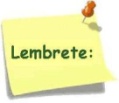 Hora de enviar as fotos das atividades para as professorasCorreção das atividades dePortuguêsBIBLIOTECA – Leitura do livro: O tempo que o tempo tem.Livro disponível no grupo.Ed. Física                         MúsicaArteCorreção das atividades deMatemática